КАРАР                                                                            ПОСТАНОВЛЕНИЕ27 ноябрь 2023йыл                       №78                              27 ноября 2023 годаО присвоении адреса объектам адресации           Руководствуясь Федеральным законом от 06.10.2003 №131-ФЗ "Об общих принципах организации местного самоуправления в Российской Федерации", Федеральным законом от 28.12.2013 №443-ФЗ "О федеральной информационной адресной системе и о внесении изменений в Федеральный закон "Об общих принципах организации местного самоуправления в Российской Федерации", Правилами присвоения, изменения и аннулирования адресов, утвержденными Постановлением Правительства Российской Федерации от 19.11.2014 №1221п о с т а н о в л я ю:1. Присвоить  следующий  адрес :- земельному участку с условным номером 02:39:080202:ЗУ1адрес:Республика Башкортостан, муниципальный район Мишкинский район, сельское поселение Большешадинский сельсовет, деревня Карасимово, улица Пионерская, земельный участок 63.2. Контроль за исполнением настоящего Постановления оставляю за собой.Главы сельского поселения  	                          Р.К. АллаяровБАШКОРТОСТАН РЕСПУБЛИКАһЫМИШКӘ РАЙОНЫМУНИЦИПАЛЬ РАЙОНЫНЫҢОЛО ШАҘЫ АУЫЛ СОВЕТЫАУЫЛ БИЛӘМӘҺЕХАКИМИӘТЕ452345 Оло Шаҙы ауылы,Али Карнай урамы,7Тел: 2-33-40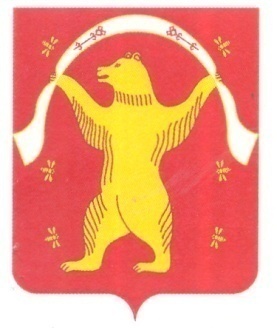 РЕСПУБЛИКА БАШКОРТОСТАНАДМИНИСТРАЦИЯСЕЛЬСКОГО ПОСЕЛЕНИЯБОЛЬШЕШАДИНСКИЙ СЕЛЬСОВЕТМУНИЦИПАЛЬНОГО РАЙОНАМИШКИНСКИЙ РАЙОН452345 д.Большие Шады,улица Али Карная,7Тел:2-33-40